Zabawy z rytmiki PROPOZYCJE_WIOSENNYCH_ZABAW_cz._1(1).docxZajęcia rozwijające uzdolnienia sportowehttps://www.youtube.com/watch?v=iH2zc5tkHPoĆwiczenia realizowane muszą być pod opieką rodzica/opiekunaReligia Katecheza_WT_5-6l.odtKatecheza__Wielka_Sobota_(1).docEdukacja_zdalna_w_grupie_Biedroneczki_12.03.2021-19.03.2021.docx09.04.2021 piątek- zajęcia poranneDzień dobry, kolejny tydzień za nami, byliście bardzo dzielni i niesamowicie pracowaliście. Podziękujcie rodzicom za cierpliwość i wsparcie ;) Serduszko dla całej rodzinki 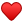 Dziś zaczniemy od waszej ulubionej zabawy ruchowej „8 kratek”https://www.youtube.com/watch?v=22LyRhjYb1Q&ab_channel=PrzedszkoleTruskawkowaPolankawKsi%C4%85%C5%BCuWlkp.Zatańczcie i zaśpiewajcie z pszczółką Mają.https://www.youtube.com/watch?v=UG-WU0ZbgK8&ab_channel=MINIVEVOPamiętacie jak wczoraj słuchaliście wiersza „Przyjście wiosny”?.  Teraz proszę, abyście posłuchali go jeszcze raz i powtórzyli z pamięci.Wykonajcie także  portret  „Pani Wiosny” dowolną techniką plastyczną.Pewnie stworzycie niesamowitą  interpretację „Przyjście wiosny”
Jan BrzechwaNaplotkowała sosna,
że już się zbliża wiosna.Kret skrzywił się ponuro:
„Przyjedzie pewnie furą”.Jeż się najeżył srodze:
„Raczej na hulajnodze”.Wąż syknął: „Ja nie wierzę.
Przyjedzie na rowerze”.Kos gwizdnął: „Wiem coś o tym.
Przyleci samolotem”.„Skąd znowu - rzekła sroka -
Ja jej nie spuszczam z oka
I w zeszłym roku, w maju,
Widziałam ją w tramwaju”.„Nieprawda! Wiosna zwykle
Przyjeżdża motocyklem!”„A ja wam to dowiodę,
Że właśnie samochodem”.„Nieprawda, bo w karecie!”
„W karecie? Cóż pan plecie?
Oświadczyć mogę krótko,
Przypłynie własną łódką”.A wiosna przyszło pieszo -
Już kwiaty z nią się śpieszą,
Już trawy przed nią rosną
I szumią: „Witaj wiosno!” Biedroneczki teraz usiądźcie wygodnie i posłuchajcie przed wami „wiosenne zagadki”https://www.youtube.com/watch?v=XjvSSQlET_Q&ab_channel=ChrabmagProszę, was abyście połączyli odpowiednie wyrażenie do obrazka. Powodzenia!!!Czytamy samodzielnie.https://wordwall.net/pl/resource/7006832/czytamyPostarajcie się ułożyć wyrazy z głoską „H”. Jeśli potrzebujecie pomocy poproście rodziców bądź rodzeństwo.https://wordwall.net/pl/resource/1242567/polski/u%c5%82%c3%b3%c5%bc-wyrazy-z-hZachęcam do małej rozgrzewki przed zawodami na świeżym powietrzu. Pamiętajcie, że wszystkie ćwiczenia i zabawy wykonujemy pod opieką osoby dorosłej.https://wordwall.net/pl/resource/1486516/wychowanie-fizyczne/%c4%87wiczenia-gimnastyczneZabawa muzyczno-ruchowahttps://www.youtube.com/watch?v=XqZsoesa55w&ab_channel=Pinkfong%21Kids%27Songs%26StoriesWybierzcie się z rodzicami na przejażdżkę na hulajnodze lub zorganizujcie zawody np. jazda na czas, jazda po wyznaczonym torze, jazda slalomem. Miłej zabawyŻyczę wszystkim miłego, słonecznego i spokojnego weekendu Dorota R.Dodała: Dorota R.Źródło: Nowa Era- Książka dla nauczyciela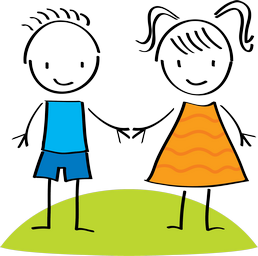 ,,Piramida wartości moralnych przedszkolaka”W związku z realizacją  innowacji pedagogicznej  pt.,,Piramida wartości moralnych przedszkolaka” autorstwa mgr Z. Zaremba , mgr E. Kupietz , mgr D. Rosa kolejną wartością moralną którą szczególnie chcę podkreślić jest  wartość Piękna.
-W czyim towarzystwie wolimy przebywać: osoby pięknej, ale egoistycznej, złośliwej, lubiącej intrygi i pesymistycznej, czy osoby zewnętrznie mało atrakcyjnej, ale wesołej, miłej, życzliwej, akceptującej, uczynnej i delikatnej? Z którą z tych osób wolelibyśmy się zaprzyjaźnić?
– Czy w towarzystwie osób pięknie ubranych zawsze czujemy się lepiej? Czy te osoby są dla nas milsze?
– Zapytajmy dzieci, czy znają aktorów, sportowców, piosenkarzy lub inne sławne osoby, które wcale nie odznaczają się urodą, ale są przez wszystkich bardzo lubiane.
          Moda narzuca ludziom, co powinni uważać za piękne. Podyskutujmy z dziećmi   o niewolniczym stosunku niektórych ludzi do mody i jej nakazów. Pokażmy ilustracje z Historii ubioru – rajstopy i peruki dla panów, krynoliny i gorsety dla pań mogą wywołać dużo śmiechu.Dla nas idealnym przykładem będzie bajka „Piękna i Bestia” pewnie ją znacie.A teraz kochani rodzice przeczytajcie proszę historię,  a następnie porozmawiajcie o istocie tej opowieści.Była kiedyś młoda dziewczyna, cały czas była smutna bo nikt się nią nie interesował, była zaniedbana, miała kompleksy, ale miała piękną duszę. Jej smutek przeszywał duszę ojca, który chciał jej pomóc. Wpadł na prosty pomysł. Przyszedł do niej i postawił przed nią dwa jabłka. Jedno było piękne lśniące, drugie brudne otoczone zaschniętą ziemią.– Kochanie – rzekł do niej – wybierz jabłko, które jest piękniejsze według Ciebie.Wybrała oczywiście to piękne błyszczące. Wtedy ojciec wziął nóż i przekroił obydwa jabłka. Piękne błyszczące okazało się w środku robaczywe, a z pozoru brudne nieapetyczne, miało w środku piękny soczysty miąższ.– Widzisz skarbie, wybrałaś jabłko piękne od zewnątrz, ale zepsute od środka. To drugie jabłko okazało się bardziej wartościowe niż pierwsze. Tak samo jest   z człowiekiem.Nie wygląd zewnętrzny decyduje o jego wartości, można go łatwo poprawić, tak jak łatwo można umyć jabłko. Ty jesteś tym zaniedbanym jabłkiem. „Brudem”, który zasłania, Twoje prawdziwe piękno są Twoje kompleksy. Ale masz piękny „miąższ” duszy i to jest najważniejsze. Gdy umyjesz to jabłko wodą stanie się piękne zarówno   z zewnątrz jak i wewnątrz. Tak samo jak uwierzysz w to że jesteś piękną, wyjątkową osobą pozbędziesz się kompleksów które Cię trapią.Autor bajki nieznany.9.04.2021 piątekZajęcia popołudniowe: „O ślimaku dziwaku” – opowiadanie H. Bechlerowej, rozmowa  na temat opowiadania, oglądanie albumów przyrodniczych lub obserwacja ślimaków w naturze.Na grządce sałaty mieszkał ślimak w małym domku. Ślimak nazywał się Sałatek. Codziennie wyglądał ze swojego domku. A ledwo się wychylił, widział trochę dalej za grządkami duży biały dom. Tam mieszkał ogrodnik. Sałatek nie mógł się na ten dom napatrzeć. Założyć nawet okulary, żeby lepiej widzieć. Wreszcie wywiesił takie ogłoszenie:Chcę przebudować dom.Może tak, może siak,ale sam nie wiem jak.Zgłoś się, mądra głowo,na ulicę Sałatową.Jednego ranka przyleciała na ulicę Sałatową ważka. Zabrzęczała przejrzystymi skrzydełkami i obeszła dom dookoła.- No, rozumie się, brakuje tu okien. Co to za dom bez okien!I w pół godziny gotowe było okienko z przezroczystymi szybkami. Sałatek bardzo się ucieszył. Wyglądał przez okienko do samego południa. Zobaczył, że do jego domku zbliża się pajączek."Chyba nie do mnie" - pomyślał Sałatek.Ale pajączek już pukał w szybę.- Dzień dobry, Sałatku! Widzę, że masz okno w swoim domu. Ale cóż to za okno bez firanek! Chcesz, uprzędę ci firaneczki. Tiulowe, koronkowe, a mocne. Zobaczysz!Sałatek zaniemówił. Firanki! Któryż ślimak ma firanki?... Patrzył z zachwytem, jak pajączek biega szybko wokoło okienka, jak przędzie, splata cieniutkie niteczki. Niewiele czasu minęło, a już wisiała u okna firanka cienka, przejrzysta.- Dziękuję ci, pajączku! Naprawdę jesteś mistrzem!Ledwie pajączek znikł na zakręcie, przyleciała jaskółka.- Śliczny masz domek, Sałatku! Okno ma, firanki, ale gdzie komin? Postawię na twoim domku komin. Wiesz przecież, że jestem doskonałą murarką.- Mam już okno, mam firanki, stawiaj i komin, jaskółeczko! - ucieszył się Sałatek.Jaskółka była chętna do pracy. A nad stawem - gliny pod dostatkiem. Sałatek tylko patrzył i nic nie mówił.- No, zobacz sam! - powiedziała jaskółka po skończonej pracy.- Piękny!Odleciała, a Sałatek oglądał komin, kręcił różkami i cieszył się.- No, chyba już niczego w moim domku nie brakuje! Zjem kolację i pójdę spać.Ale wtedy właśnie Sałatek zobaczył przez okno małe światełko.- Ktoś świeci sobie w ciemności. Kto to może być?Światełko było już na progu.- Dobry wieczór! Jestem świetlik. Nazywają mnie też świętojańskim robaczkiem - powiedział gość. - Strasznie tu ciemno u ciebie, Sałatku! Co to za dom bez lampy? Chcesz, zostanę u ciebie i będę świecił.Któż by nie chciał mieć takiej latarenki! Więc świętojański robaczek został i świecił w ślimakowym domku przez cały wieczór.Odtąd wszystkie ślimaki zaczęły odwiedzać Sałatka. Każdy oglądał komin, okno, firanki i mówił:- Dziwak z tego Sałatka! Ale kto wie, może i ja swój dom przebuduję?Pewno namyślają się dotąd, bo jakoś nie widać ślimakowych domków z oknem i kominem.Ciekawostki o ślimakach1. Największym znanym ślimakiem lądowym jest afrykański ślimak olbrzymi, którego największy odnotowany okaz mierzył 39,3 cm2. Niektóre naturalne drapieżniki ślimaków lądowych to chrząszcze, szczury, myszy, żółwie, salamandry i niektóre ptaki.3. Wielkość skorupy ślimaka odzwierciedla jego wiek.4. Nowo wyklute ślimaki mają delikatne skorupki i dojrzewają około dwóch lat.5. Istnieje około 43000 gatunków ślimaków.6. Ślimaki są jednym z najwolniejszych stworzeń na planecie.7. Żywotność ślimaków zależy od tego, jakim dokładnie gatunkiem są i w jakim środowisku żyją. Niektóre z nich żyją tylko 5 lat, ale przy odrobinie szczęścia mogą dożyć nawet 25 lat.8. Ślimak jest przysmakiem w kuchni francuskiej. Ślimak jest również spożywany w wielu innych krajach świata, często jako smażony posiłek.9. Niektóre morskie gatunki ślimaków są trujące, ale większość lądowych gatunków nie jest trująca.Propozycja na przysmaki „Ślimaczki”https://www.youtube.com/watch?v=l2q_oH0---8Opracowała: Karina Twardowska8.04.2021 czwartekZajęcia poranne:Drodzy rodzice,  przesyłam kilka pomysłów jak można bawić i uczyć się z dzieckiem w domu w tym tygodniu .Jest wiosna, więc tematyka naszych zajęć dotyczy też obserwacji przyrodniczych. Możemy w domu założyć sobie kącik, w którym dzieci będą mogły obserwować i pielęgnować rosnące rośliny. Może to być wysiana rzeżucha, zasadzona cebulka czy fasola. Uczymy dziecko odpowiedniego podlewania a obserwacje możemy zapisywać w formie obrazków na małych karteczkach z których zrobimy książeczkę.Obserwujemy też powracające ptaki, jak wyglądają, słuchamy odgłosów i ich śpiewu. Propozycja do wykorzystania:https://www.youtube.com/watch?v=LDJ3d0cFZmwZabawy plastyczne - „Gniazdko” – wykorzystujemy drobne gałązki z podwórka, splatamy z dzieckiem gniazdko wspomagając się plasteliną lub ciastoliną. W  środku dziecko umieszcza piórka, sianko. Robimy z plasteliny ptaszka – dwie kulki mała i duża, łączymy je ze sobą.  Oczko to może być ziele angielskie lub pieprz, dzióbek z kawałka słomki do napojów lub tektury a skrzydełka i ogonek z piórek (jeżeli nie mamy rysujemy i wycinamy z tektury). Ptaszka umieszczamy w gniazdku. Dziecko może zrobić jeszcze małe jajeczka.- „Ptaszki z papieru”-do zrobienia ptaszków wykorzystujemy paski papieru. Kolor nie jest istotny. W pisklaku łączymy paski w kółka doklejamy skrzydełka dzióbek, oczka i nóżki. Drugi ptaszek ma mniejszy pasek połączony w kółko a dłuższy nacinamy kilka centymetrów od końca do połowy i zakładamy końce jeden w drugi- powstaje ogonek . Naklejamy pozostałe elementy. Można też skorzystać z propozycji:https://www.youtube.com/watch?v=zXPaffJy4EMPapugowanie-zabawa

Rodzicu ,poproś dziecko, aby wyraźnie powtarzało za tobą poszczególne sylaby. Łatwiej zachęcisz pociechę do papugowania jeśli pobawicie się w przedrzeźnianie lub staniecie przed lustrem.AR, AR, ARER, ER, EROR, OR, ORDRA, DRO, DRETRA, TRO, TREBRU, BRY, BRAATRA, ATRE, ATRORA, RO, RE, RIGRA, GRO, GREOdgłosy
Rodzicu, wykorzystując zainteresowanie zwierzętami i odgłosami prawdziwych ptaków, zachęć dziecko do naśladowania. Wrzuć obrazki zwierząt do kapelusza lub worka – dziecko wyciąga mówi nazwę zwierzęcia i naśladuje jego głosbocian – kle, kle, klewrona – kra, kra, krawróbel – ćwir, ćwir, ćwirgęś – gę, gę, gękaczka – kwa, kwa, kwakura – ko, ko, kokukułka – kuku, kuku, kukuindyk – gul, gul, gulsowa -  uhu, uhu Wiosenna matematyka
-Kropki biedronki-wiersz matematycznyhttps://www.youtube.com/watch?v=Pm4mZJcEX24-zadania z Karty Pracy na dziś str.72,73Opracowała: Karina Twardowska08.04.2021 czwartek zajęcia popołudnioweWitam serdecznie rodziców i dzieci, zapraszam do wspólnej zabawyDziś zaczniemy od zabawy muzyczno– ruchowejhttps://www.youtube.com/watch?v=6UYnHJqo7_4&ab_channel=ReginaMazzaPosłuchajcie jeszcze raz wiersz J. Brzechwy„Powitanie wiosny” postarajcie się go nauczyć na pamięć.                https://www.youtube.com/watch?v=dEnCjkrCJ-Y&ab_channel=GosiaDrabiniokTak jak każdego dnia doskonalimy nasze umiejętności przygotowujące do nauki czytania. Przypominam, aby dzieci w miarę możliwości  czytały samodzielnie.Połączcie w pary pasujące do siebie wyrazy, tak aby powstał senslogiczny wypowiedzi.https://wordwall.net/pl/resource/989902/wiosnaObliczcie i wskażcie poprawną odpowiedź-postarajcie się to zrobić w miarę szybko, to proste zadanie.https://wordwall.net/pl/resource/10169611/matematyka/zbioryMoże roszkę trudniejsze - ta zabawa jest dla chętnychhttps://wordwall.net/pl/resource/476099/matematyka/do-20-odejmowanieNa zakończenie powtórzcie wszystkie ruchy z piosenki„Children’s Songs | SOCO BATE VIRA”https://www.youtube.com/watch?v=VoI6k1qVt60&ab_channel=KidsSongs-MiniDisco-KidsDiscoTeraz zachęcam do swobodnych zabaw według własnego pomysłu. Pamiętajcie Biedroneczki  o zasadach bezpieczeństwa!!!Dodała: Dorota R.Źródło: Nowe Era – Książka dla nauczyciela Zabawy z j. angielskiego 07.04.2021  http://linoit.com/users/magdaziaja/canvases/Przedszkole%20%20lesson%201Katecheza_5i6l_Zmartwychstanie_(1).odt07.04.2021 zajęcia poranneDzień dobry Biedroneczki gotowi na kolejne zabawyNa początek ćwiczenia poranne …raz i dwa gotowi ? Ćwiczymy ze świeżakami.https://www.youtube.com/watch?v=Vq4LxW6QX7I&ab_channel=BiedronkaZapraszam do wykonania „Biedroneczki” techniką origamiPrzygotujcie 3 duże kółka (średnica 15 cm) – 2 czerwone i 1 czarne, kilka małych czarnych kółek (średnica kółko 2 cm.) oraz 1 czarny prostokąt (20cmx10cm). Przyklejcie duże czarne kółko na prostokąt, żeby jego połowa wystawała poza prostokąt (to głowa biedronki), następnie złóżcie czerwone kółka na pół i również przyklejcie je na prostokącie, tak aby stykały się złożonymi brzegami  i zachodziły trochę na główkę biedronki (to skrzydła biedronki). Małe czarne kropki przyklejcie na ruchomych skrzydełkach. Biedronka gotowa!Porozmawiajcie z rodzicami o rozpoczynającej się wiośnie, jej oznakach w otoczeniu, o tym, co udało się zaobserwować podczas spacerów, oraz o tym, jak ludzie przygotowują się do wiosny.Pamiętacie jak byliśmy w parku na spacerze opowiedzcie rodzicom, co zobaczyliście. Jakie oznaki wiosny tam spotkaliśmy.Jeśli macie ochotę poobserwujcie Szpaka:, może uda wam się go ujrzeć:https://www.youtube.com/watch?v=j4fGpICckpg&ab_channel=CyberbudkaBiedroneczki przygotujcie karty pracy s. 70Drodzy RODZIEC podczas tego zadania  dziecko nazywa przedmioty i rośliny przedstawiane na rysunkach pod tekstem. Wyjaśnia ich funkcje lub przeznaczenie. Następnie podejmuje próbę przeczytania tekstu samodzielnie!!!. Teraz koloruje te obrazki, których nazwy wystąpiły   w tekście.        Karty pracy s.71Matematyczne łamigłówki – podczas tego zadania niezbędne będzie wytyczanie trasy przez tabelę według wskazanego rytmicznego układu elementów. Następnie przyklejanie w stawach żab, przestrzegając zasady: co najmniej jedna w stawie, dorysowywanie muszek tak, aby każda żabka miała co najmniej po dwie. Na koniec przeliczamy, ile razem muszek fruwa nad żabkami.Teraz czas na gimnastykę zabierzcie kij od szczotki, spacerujcie po pokoju, na sygnał:Pada deszcz! – podnieście kij nad głowę, naśladując trzymanie parasolki, z parasolem nad głową spacerujcie na palcach, powtarzając rytmicznie „Kap, kap, kap…”. Powtórzcie zabawę kilka razy.Pokolorujcie pola zgodnie z podanymi koordynantami. Udało wam się ułożyć pierwszą część, teraz postarajcie się dokończyć kolejną, aby powstał cały obrazek. https://view.genial.ly/60635552cd39570ccba574d7/interactive-content-wiosenne-symetrieby-anna-swic?fbclid=IwAR02KTatyp9Xy56Gt6gfbKN3gqUso-SqVrU3-xt6kYS1P4NLOi_hhR3ETDAPowodzenia!!!Pozdrawiam WAS BARDZO CIEPLUTKO:) WYŚCISKAJCIE RODZICÓW I PODZIĘKUJCIE IM ZA POMOC PODCZAS ZABAW!!! JA RÓWNIEŻ ŚLICZNIE DZIĘKUJĘ Spokojnego popołudnia :)dodała: Dorota R.źródło: Nowa Era – materiały dla nauczyciela, Kodowanie na dywanie, YouTube7.04.2021 środaZajęcia popołudniowe:- Zabawy z masą solnąSkładniki: mąka pszenna 1 szklanka                 sól 1 szklanka                 woda, dodajemy ją stopniowo, aż do uzyskania odpowiedniej plastycznej 
                 konsystencjiZ masy możemy formować różne rzeczy, wycinać foremkami, wałkować. Jest bezpieczna i nietoksyczna. Przechowywać w woreczku foliowym.  Zostawić do wyschnięcia lub suszyć w piekarniku na niskiej temperaturze . Można ją zabarwić odrobiną farby lub barwnikami spożywczymi. Masa nadaje się także do malowania po wyschnięciu.- Ciecz nienewtonowskaSkładniki:1/2 szklanki wody1 szklanka mąki ziemniaczanejopcjonalnie: barwnik spożywczyWszystkie składniki dokładnie mieszamy i rozpoczynamy zabawę! Jeżeli ją trochę zabarwimy barwnikiem ma ładny kolor i jest ciekawsza dla dzieci. Ciecz nienewtonowska jest fascynująca w dotyku, jeśli się ją zgniata ma konsystencje plasteliny, ale pozostawiona na chwile wypływa przez palce. Dla dzieciaków to prawdziwy szał!A teraz czas na przypomnienie wiosennej piosenki:https://www.youtube.com/watch?v=YzMADXJp_Tk&t=178sOpracowała: Karina Twardowska. PROPOZYCJE_ZABAW_RYTMICZNYCH_cz._2_06.04.2021.docx6.04.2021 WtorekZajęcia poranneNiestety nie udało nam się wspólnie poszukiwać wiosny …ale nic straconego !!!!Zachęcam do wykonania dowolnej pracy plastycznej o wiosennej tematyce.Podzielmy się radością z nadejścia tej uroczej pory roku !!!WYCINANKIDziś wyzwanie – wycinanie !
Ciąć można wszystko – gazety, wełnę, stare materiały – im więcej, tym ręka będzie robić to sprawniej. Warto zwracać uwagę na prawidłowy sposób trzymania nożyczek.POZNAJEMY LITERĘ „H.h”W tym tygodniu poznajemy literę H.https://www.youtube.com/watch?v=1_3R9SYCpEMhttps://www.youtube.com/watch?v=k4btQ-LguJ0https://www.youtube.com/watch?v=pXFlpHzp-UsWykonanie zadań: karta pracy z literką H,h str.68,69PIOSENKA TYGODNIAhttps://www.youtube.com/watch?v=YzMADXJp_Tk&t=178sWiosna, wiosenkaWiosna wiosenka
w mym sercu piosenka
Przychodzi po zimie
ożywia świat.
Świeżym powiewem
słońca iskrzeniem.
Obudź się ziemio – pora już wstać.
Ref.
Wiosna wiosna tak piękna, radosna
Słoneczna, pachnąca
Przyrodą kwitnąca
Wiosna wiosna tak piękna radosna.
To takie proste,
śpiewaj i tańcz

Gdy deszczyk zaskoczy
Otwórz swe oczy
tęczą na niebie
Namaluj szlak
Ptaki wracają, głośno śpiewają,.
Obudź się ziemio – pora już wstać.
Ref. x2
Raz dwa trzy
Zielono mi
Cztery pięć sześć
Tak pięknie tu jest
siedem i osiem
Raduj się widokiem
Wiosna wreszcie zagościła,
to radosna dla nas chwila.
Ref.
Wiosna wiosna tak piękna radosna
Słoneczna, pachnąca
Przyrodą kwitnąca.
Wiosna, wiosna tak piękna radosna.
To takie proste,
śpiewaj i tańcz
Mamy już wiosnę.Opracowała: Karina Twardowska06.04.2021 wtorek- zabawy popołudnioweWitajcie kochane Biedroneczki, mam nadzieję, że humorek dopisuje. Wiem także, że odwiedził was zajączek i otrzymaliście wspaniałości, o których marzyliście. W sumie nie miał innego wyjścia, bo Biedroneczki to grzeczne przedszkolaki. :)Zapraszam Was kochani wraz z rodzicami do cudownej przygody ze słoneczną …. No właśnie odgadnijcie:Pod każdym obrazkiem znajduje się cyfra według poniższego schematu:Wianek 1 piłka 2 biedronka 6  parasol 5 kanapa 3 komar 4W _ _ _ _ _BRAWO!!!Na początek zapraszam do zabawy ruchowej z piosenką, bo pewnie po świętach niektórzy mają jeszcze  pełne brzuszki :) https://www.youtube.com/watch?v=EKp3EdoHdKI&ab_channel=%C5%9Apiewaj%C4%85ceBrzd%C4%85ce-PiosenkidladzieciUtrwalamy :)https://www.youtube.com/watch?v=mO03jLcA2XM&ab_channel=MINIVEVO„Wiosenne kwiaty”Teraz biedroneczki przygotujcie, kartkę, kredki, mazaki i inne materiały z których wykonacie pracę plastyczną. Życzę wam powodzenia i do dzieła 1 propozycja:https://www.youtube.com/watch?v=F9SnoGwMkRw&ab_channel=EWELINAGANCARZKreatywniewdomu2 propozycja:https://www.youtube.com/watch?v=SnZkw5z6Xus&ab_channel=PracaPlastyczna Zabawa rozwijająca umiejętność czytania: „Dopasuj wiosenne zwierzątka”https://wordwall.net/pl/resource/1030119/wiosna/zwierz%c4%99ta-na-%c5%82%c4%85ceZapraszam was do zabawy, która sprawdzi wasze umiejętności i wiadomości dotyczące wiosny. Odpowiedzcie na pytania.https://wordwall.net/pl/resource/856017/przyroda/wiosnakart pracy: 66-67 do wykonania kart pracy posłuchajcie wiersza.https://www.youtube.com/watch?v=dEnCjkrCJ-Y&ab_channel=GosiaDrabiniokJeśli pogoda dopisze zachęcam do zabaw w parku zabierzcie rower, hulajnogę,  lub rolki i bawcie się dobrze.Przesyłam dużo uśmiechu i słoneczkaDodała: Dorota R.Żródło: internet YouTub, książka nauczyciela część 3 „Dzieciaki w akcji” Nowa era,02.04.2021 piątekŻyczenia WielkanocneKochani z okazji ŚWIĄT WIELKANOCNYCHżyczymy przede wszystkimzdrowych, ciepłych i spokojnych chwil,pogody ducha oraz Wesołego Alleluja.Niech radość ze  Zmartwychwstania Pańskiego da Wam siłę w pokonywaniu trudności, przyniesie spokój, spełnienie marzeń oraz optymistyczne spojrzenie na świat.Dzień dobry Biedroneczki i drodzy rodzice.  Dziś już czas kiedy każdy z nas potrzebuje spokoju, wyciszenia i odpoczynku. Tego WAM właśnie życzę.Dlatego zachęcam WAS, abyście zrobili dla SIEBIE  coś miłego. W tym tygodniu tworzyliśmy kącik wielkanocny. Pewnie będziecie piec wszelkie pyszności z rodzicami. Zachęcam do wykonania zdjęcia w nastroju WIELKANOCNYM i przesłanie wzajemnie do Siebie wraz z życzeniami.To będzie taka namiastka wspólnego świętowania.Mam nadzieję, że ZAJĄCZEK do WAS zawita!Podczas  zabaw pamiętajcie o czystych rączkach  i wszelkich zasadach bezpieczeństwa!!!Na początek zabawa ruchowahttps://www.youtube.com/watch?v=zW1_ANe0l94&ab_channel=MagicRecordsPolandZachęcam do zabawy pt. „Nakrywamy do wielkanocnego stołu” .  Proszę WAS kochani abyście nakryli do stołu. Poniżej możecie zobaczyć, jak powinno wyglądać wzorcowe nakrycie dla jednej osoby. Zapamiętajcie co powinno znajdować się po prawej stronie talerza, co po lewej, a co na górze. Należy zachować elementy tradycji i dokonać wszelkich starań, by stół wyglądał estetycznie i wyjątkowo. Gromadzenie się przy stole, zwłaszcza podczas świątecznych posiłków, jest pretekstem do bycia razem z rodziną, wspólnych rozmów i spędzania czasu w miłej domowej atmosferze.„Nakrywanie do stołu (jak nauczyć dzieci nakrywać do stołu)”https://www.youtube.com/watch?v=NQkD4BHHe8w&ab_channel=paniWiola„Patrycja Lipińska dla Dzieci i Szalone Małolaty - Wielkanocny Stół.  Piosenka Wielkanocna dla Dzieci”https://www.youtube.com/watch?v=JMbbv83DgUM&ab_channel=PatrycjaLipi%C5%84skaZachęcam do zabawy ruchowej, słuchajcie Biedroneczki uważnie i powtarzajcie.https://www.youtube.com/watch?v=Z52Ys1p-5-4&ab_channel=MariaZofiaTomaszewskaPowtórzcie wszystkie piosenki, których nauczyliście się w tym tygodniu.Mam nadzieję, że ten tydzień był dla Was przyjemny i że udało wam się  go spędzić w radosnym przedświątecznym nastroju.Ślicznie dziękuje rodzicom i dzieciom za całotygodniową ciężką pracę.Dodała: Dorota R2.04.2021 piątekZajęcia popołudniowe„Lany poniedziałek” – słuchanie wiersza H. Łochockiej:Śmigus-dyngus, dyngus- śmigus,nie kryjże się , nie wymiguj,bo dziś każdy , stary, młody,nie uniknie wiadra wody !Prysznic, prysznic koło studni,już od rana pompa dudni.Kto choć z okna nos wysunie,wnet na niego strumień lunie!Strach wystroił się w sukmanę,całe plecy ma oblane.Na sołtysa psotne dziewkiteż chlupnęły pół konewki.A Maryśka? Jeszcze sucha.Wykręciła się dziewucha!Sucha także i Dorota...Zaczajmy się:chlust! – Zza płota!Dyngus – śmigus, śmigus – dyngus,śmiej się, córko, śmiej się, synku;tak się śmieje wieki całeWielkanocny Poniedziałek.Wspólne oglądanie filmu edukacyjnego związanego z lanym poniedziałkiem https://vod.tvp.pl/video/budzik,lany-poniedzialek,497727Kolorowanka „Śmingus Dyngus” https://miastodzieci.pl/kolorowanki/smigus-dyngus/„Mokre zabawy” –  ciekawe pomysły na zabawy i eksperymenty z wodą  znajdziecie  tutaj :https://www.youtube.com/watch?v=2UPT75dIYtshttps://mojedziecikreatywnie.pl/2018/08/zabawy-i-eksperymenty-z-woda/ Opracowała:Karina Twardowska.1.04.2021 czwartekZajęcia poranneCiekawostki świąteczne, posłuchajcie:Najbardziej popularnym symbolem Wielkanocy jest jajko, oznaka rodzącego się życia. Jajka są nie tylko składnikiem wielu świątecznych potraw, ale także stanowią element dekoracyjny. Ozdabiane są różnymi technikami. Zwyczaj ten znany jest od starożytności. Narodził się w Persji. W zależności od techniki zdobienia malowane jajka mają różne nazwy. Kraszanki to jajka zabarwione na jeden kolor. Są gotowane w różnych barwnikach, np.: w łupinach cebuli (barwią jajko na kolor brązowy), w soku z buraka (barwią jajko na kolor różowy). Pisanki mają różnobarwne ozdoby. Na skorupce rysuje się wzory roztopionym woskiem za pomocą np. igły lub szpilki, a następnie zanurza się jajko w barwniku. Oklejanki to jajka ozdobione np. przyklejonym papierem lub materiałem.Wiekanocny labirynt z kurczątkami:https://miastodzieci.pl/kolorowanki/wielkanocny-labirynt-z-kurczaczkami/Jak Wielkanoc – to pisanki! Poproście rodziców o gotowane jajko lub wydmuszkę. Przygotujcie mazaki, farbki do jajek, farby, naklejki, itp. Ozdóbcie jajko według własnego pomysłu (narysujcie wzorki, szlaczki, naklejcie nalepki, pomalujcie farbami) i udekorujcie nimi wielkanocny stół lub przygotujcie kartki i kolorowe kredki, mazaki, materiały plastyczne, które macie w domu. Niech rodzice narysują Wam szablon jajka na dużej kartce (im większe, tym lepiej). Waszym zadaniem jest wycięcie jajka oraz ozdobienie według własnego pomysłu – wiem, że Wasza kreatywność nie zna granic! I gotowe – pracą możecie ozdobić swój pokój.A teraz czas na eksperymenty z jajkiemhttps://www.youtube.com/watch?v=dtsnC2am0_wWylosuj i wykonaj ćwiczenia gimnastyczne. Pamiętajcie, że codzienny ruch jest bardzo ważny i nie może go zabraknąć Zobaczycie, że po takiej dawce ruchu na twarzy pojawi się uśmiech. (Pamiętajcie o piciu dużej ilości wody i jedzeniu owoców i warzyw)https://wordwall.net/pl/resource/906760/w-f/gimnastykaNa koniec proponuję zrobienie świątecznej, zabawnej niespodzianki, zajrzyjcie na stronę, miłej zabawy:https://www.youtube.com/watch?v=pzH36ZLEIuIPamiętajcie, dziś Prima Aprilis czas żartów i psikusów !!!Opracowała Karina Twardowska01.04.2021 czwartekDziś PRIMA APRILIS…może jakiś mały psikus?Witajcie starszaki przedszkolaki zapraszam na
popołudniowe zabawyhttps://www.youtube.com/watch?v=LpkylclhRpU&ab_channel=BouncePatrol-KidsSongsDziś sprawdźcie swoje umiejętności za każde dobrze wykonane zadanie narysujcie na kartce jeden znaczek. Na koniec policzcie ile zdobyliście punktów.Do dzieła!!!Zakręćcie kołem, podzielcie  wyrazy na sylaby, a może nawet na głoski.https://wordwall.net/pl/resource/1132940/sylaby-%C5%9Bwi%C4%99ta-wielkanocneDopasujcie  odpowiedni obrazek do przeczytanej sylabyhttps://wordwall.net/pl/resource/1247421/polski/wielkanoc-dzielenie-wyraz%C3%B3w-na-sylabyZabawy matematyczne Zwracajcie szczególną uwagę na znaki  „+” i „-‘ Powodzenia https://wordwall.net/pl/resource/1635570/matematyka/dodawanie-i-odejmowanie-w-zakresie-20Moje Biedroneczki poruszajcie się z rodzicami, zatańczcie wasz ulubiony taniechttps://www.youtube.com/watch?v=MG6iPAU2b0I&ab_channel=SpokoLokoW rytm muzyki prędziutko dokończcie swój kącik WIELKANOCNY.https://www.youtube.com/watch?v=OTPObfVuHCYTeraz korzystajcie ze słoneczka, jeśli macie taką możliwość. Bawcie się, skaczcie i biegajcie.Dodała Dorota R.31.03.2021Witajcie kochane Biedroneczki i drodzy RODZICE!Czy wasze buzie uśmiechnięte ? PRZESYŁAM WESOŁE MINKI DLA CHŁOPCZYKA I DZIEWCZYNKI Jesteście gotowi? Poskaczemy z naszym zajączkiem „Hopla. Hopla, raz i dwa”https://www.youtube.com/watch?v=t-jVEPrPR9c&ab_channel=%C5%9Apiewaj%C4%85ceBrzd%C4%85ce-PiosenkidladzieciPo małej rozgrzewce zapraszam do kolejnej zabawy ruchowejhttps://www.youtube.com/watch?v=LpkylclhRpU&ab_channel=BouncePatrol-KidsSongsKochane dzieci, usiądźcie odpocznijcie i posłuchajcie Drodzy rodzice, proszę abyście przeczytali dzieciom wiersz. Zadaniem dzieci będzie narysowanie historyjki na temat treści wiersza. „Wesoły zając” – J. Święcickiejmożna wykorzystać pluszową maskotkę zajączka - dostrzeżenie humorystycznych elementów w treści utworu. Bardzo prosze, aby dzieci miały możliwośc samodzielnego przeczytania przynajmniej jednego fragmentu wiersza. Powodzenia!!!,,Wesoły zając"Pewien wesoły zając nazywał się Robert Skok. Przy różnych zajęczych zajęciach skakał na wprost i w bok. Poszedł do domu Kury z farbą i pędzlem burym. Chciał mieć pisanki na święta, a pomalował pisklęta. Kury akurat nie było, tak się szczęśliwie złożyło. Wyniósł więc jajka na łąkę, malował pod niebem i słonkiem. Ledwo skończył malowanie, rozległo się pukanie. Co to za harmider taki? Wykluwają się kurczaki: pierwszy z czerwoną kokardą, drugi z zieloną falbanką, trzeci fioletowy, czwarty cały różowy, piąty żółty, o dziwo, szósty – szóstego nie było.Nastało wielkie gdakanie. Wtem deszczyk spadł niespodzianie. Wiosenny deszcz, kapuśniaczek. I żółty był każdy kurczaczek.Proponuję zadać kilka pytań:Co chciał zrobić zając?Co wykluło się z jajek?Jak wyglądały pisklęta?Czy kurczaczki długo cieszyły się z nowych, kolorowych ubranek? Dlaczego?.J. Święcicka, „Wesoły zając” [w:] „Miś” 1995, nr 8.Wesołe zabawy przy muzyce: https://www.youtube.com/watch?v=JEjV-DywL_8&ab_channel=BabyVuvuPropozycja do naszego kącika wielkanocnego, dziś robimy kurczaczka. Nie mogę się doczekać waszych waspaniałych pomysłów, wiem, że je macie.Czyli mamy już: rzeżuchę, zajączka, kartkę, będzie kurczaczek  i jutro zróbcie jeszcze baranka               i śliczne pisanki. Ułóżcie wszsytko w jednym kąciku zróbcie piękne zdjęcie z rodzicami  i prześlijcie.Jeśli udało wam się już wszystko zrobić teraz zabierzcie swoich rodziców na długi spacer. Pamiętajcie, aby podziękować mamusi, tatusiowi, rodzeństwu za wspólnie spędzony czas. Korzystajcie ze słoneczka.Pozdrawiam cieplutko Dorota R.Dodała: Dorota R.Źródło:Nowa Era – książka dla nauczyciela, internet i własne pomysły. 31.03.2021 środa Zabawa„Ukryte pisanki” Rodzice chowają jajka w różnych miejscach  w pokoju. Zadaniem dzieci  jest poruszać tak, aby dojść do  ukrytego koszyczka z jajkami. Rodzice naprowadzają podając kierunki podróży : w przód ,w tył, w prawo, w lewo lub jak w zabawie ciepło-zimno.„Co znajdziemy w koszyczku wielkanocnym?” - Obejrzyjcie krótki film, a potem spróbujcie samodzielnie wymienić, co wkładamy do koszyczka wielkanocnego.https://www.youtube.com/watch?v=84MQP7KNC2g  „Co pasuje do Świąt Wielkanocnych?” - Sprawdźmy, co zapamiętaliście i czy potraficie uważnie słuchać. Na podłodze w jednym końcu pokoju przyklejcie zieloną kartkę, która będzie znaczyła tyle co „TAK”, a w drugim końcu - czerwoną kartkę, która będzie oznaczała „NIE”. Teraz słuchajcie uważnie. Mama lub tata będą wymieniali różne rzeczy. Jeśli pasują do Świąt Wielkanocnych – stańcie prędko na zielonej kartce, jeśli nie – prędko biegnijcie do kartki czerwonej. Nie dajcie się zmylić. Przykładowe słowa: pisanki, samochód, koszyczek, choinka, palma, św. Mikołaj, kurczaczek, baranek cukrowy, miś, święconka, bombki, chleb w koszyczku...Gra edukacyjna  - Wielkanocna ruletka - co powinno być w koszyczku?https://wordwall.net/pl/resource/1312051/wielkanocPiosenka„Zając długie uszy ma” -  Zatańczcie i zaśpiewajcie pokazując części ciała.https://www.youtube.com/watch?v=fZ9gKoZl9ws „Czym można zabarwić jajka?” - Zapoznajcie się ze sposobem barwienia jajek. https://www.youtube.com/watch?v=HWoxszhpL-oKtóry ze sposobów spodobał się Wam najbardziej? Spróbujcie wymienić kolory na jakie zostały zabarwione jajka.  „Pisankowa bajeczka” - Posłuchajcie bajeczki "Pisankowa bajeczka" A. Galicy, czytanej przez mamusię lub tatusia.https://mamotoja.pl/bajka-dla-dzieci-pisankowa-bajeczka,wielkanoc-artykul,4722,r1p1.htmlSpróbujcie odpowiedzieć na pytania:Ile było jajek w opowiadaniu?Kto chciał je zjeść?Co się stało z kolorami jajek?Do kogo jajka stały się podobne?Co stało się z ostatnim jajkiem?„Wyścigi pisanek” - Do zabawy potrzebujecie czekoladowych jajek lub małych piłeczek, łyżek, liny (skakanki), którą zaznaczycie START i METĘ. Waszym zadaniem jest jak najszybsze przeniesienie do mety jajka położonego na łyżce. Start! A może spodoba Wam się kurczaczek, to do dziełahttps://www.youtube.com/watch?v=gXmIf-zUvZ0Opracowała :Karina Twardowska30.03.2021 wtorek Drogie dzieci, rodzice! Wielkimi krokami zbliża się Wielkanoc – poniżej znajdują się różne propozycje zadań, ćwiczeń i zabaw – powodzenia!!!Opowiadanie B. Kosmowskiej „Pamiętnik Kasi”Sobota  Już niedługo Wielkanoc. Mama powiedziała, że jutrzejsza niedziela jest całkiem inna. Nazywa się ją Niedzielą Palmową. Nie wyjaśniła dlaczego. Za to obiecała, że wszystko się wyjaśni, gdy pójdziemy na przedświąteczny kiermasz.Niedziela Z wrażenia nie mogłam zasnąć. A kiedy wstałam rano, od razu wyjrzałam przez okno, żeby sprawdzić, ile palm wyrosło w naszym ogrodzie. Nie było żadnej! Tata najpierw się śmiał z tych moich palm. Potem wytłumaczył, że tak się nazywa świąteczna ozdoba, którą kiedyś robiono z różnych gałązek. Dziś wyplata się palmy nawet z kolorowych słomek, traw i papierków. Zobaczyłam je na kiermaszu i bardzo mi się podobały. Jedną z nich kupiliśmy i została poświęcona. Mama uważa, że będzie chroniła nasz dom przed nieszczęściem albo złośliwymi sąsiadami. Czekamy z Krzysiem, kiedy palma zacznie działać cuda.Poniedziałek  No i stało się! Palma wcale nie chroni przed nieszczęściem! Dziś mama ogłosiła wielkie porządki w całym domu! I jeszcze usłyszeliśmy, że sprzątanie jest świąteczną tradycją. To był dość męczący dzień, ale w naszym domu zapachniało wiosną.Środa  Po południu przyszła pani Matysiak ze skargą, że Krzyś i ja zostawiamy rowery pod jej furtką. Postawiliśmy je tam na chwilę i to była niesłuszna pretensja. Musieliśmy kupić złotą palmę!Piątek  Mama powiedziała, że jest post, a my bardzo chcieliśmy zjeść na obiad spaghetti z sosem! Na szczęście wieczorem bawiliśmy się w malarzy jajek! To wielka frajda przygotować ładny koszyk ze święconką. Krzyś patrzył z wielkim smutkiem na pęto kiełbaski w koszyku. I żałował, że trzeba na nią poczekać aż do świątecznego śniadania.Pierwszy dzień świąt  Znowu jest niedziela, ale już świąteczna! Dziś możemy leniuchować i jeść pyszne dania. Robimy to z radością. Z pysznych dań najbardziej cieszy się tata. A my z Krzysiem mniej, bo po smacznych ciastach nic już nie możemy zjeść! Najbardziej uroczyste było śniadanie. Założyłam swoją nową sukienkę. Nawet Krzyś wyglądał tego dnia bardzo elegancko, jak powiedziała mama.Poniedziałek  Tata mnie ostrzegał, abym uważała, idąc do Dorotki, bo choć nie pada deszcz, mogę nagle mieć mokrą sukienkę. Śmiałam się z taty. A już po chwili biegłam do domu, przemoczona do suchej nitki. Syn pani Matysiak i taki Robert z naprzeciwka wylali na mnie i moją nową sukienkę całe wiadro wody, krzycząc: – Śmigus-dyngus! Śmigus-dyngus! Poskarżyłam się rodzicom, ale powiedzieli, że dziś jest lany poniedziałek. I tego dnia łatwo poznać, kto zna się na świątecznych zwyczajach, a kto nie!
– Można się oblewać wodą, ale delikatnie – powiedział tata.
– Kiedyś uważano, że oblana panienka szybciej wyjdzie za mąż, a jeśli się obraża, długo będzie szukała męża – dodała mama
Pomyślałam, że tata ładnie oblał mamę wodą, skoro została jego żoną. I postanowiłam nigdy nie być żoną Roberta, choć Robert ma świetnego psa i siostrę Dorotkę, którą bardzo lubię. No… chyba że Robert nauczy się ładnie obchodzić święta!Rozmowa z dzieckiem na temat opowiadania, o zwyczajach świątecznych. Spróbujcie je uporządkować według kolejności wydarzeń (święcenie palm, porządki przedświąteczne, święcenie pokarmów, śniadanie wielkanocne, śmigus-dyngus).Poszukajcie obrazki przedstawiające zwyczaje świąteczne, porozmawiajcie o nich. Zwróćcie uwagę, aby dzieci wypowiadały się pełnym zdaniem. Możecie się pobawić w zabawy słownikowe:
- budowanie zdań z wyrazem, np. „pisanka” – W koszyczku są kolorowe pisanki. Itp.
- dzielenie na sylaby, głoskowanie wyrazów;
- wyrazy rozpoczynające się na wskazaną głoskę, np. „P” – pisanka, piłka, pajac, itp.
- przygotujcie kartoniki z sylabami do ułożenia przez dzieci, np.4.Zabawa przy piosence „Czarny baranie” spróbujcie naśladować jej treść za pomocą ruchu – do dzieła!https://www.youtube.com/watch?v=4RrpP7-AifQ Opracowała: Karina Twardowska30.03.2021 wtorekWitajcie kochane Biedroneczki! Uśmiechem gorąco Witamy i na zabawy zapraszamy  Dziś zapraszam do wspólnej zabawy z piosenką „Pisanki”Pamiętacie uczyliśmy się jej w przedszkoluhttps://www.youtube.com/watch?v=OTPObfVuHCY&ab_channel=MaluchTVUsiądźcie wygodnie  podczas słuchania i śpiewania piosenki. Wybierzcie sobie, którego zajączka macie ochotę zrobić?https://www.youtube.com/watch?v=eRbDGhGS1XU&t=28s&ab_channel=JuliaDIY%2FEasyDIYcrafts-HowtomakePrzygotujcie dla niego specjalne miejsce w którym powstanie kącik wielkanocny. Macie już rzeżuchę i piękną kartkę Zabawa ruchowa „Kury i kurczątka”- zobaczcie jak szybko biegają małe kurczaczki. Czy wy też tak potraficie?Po podwórku biega kurka,- przebieranie dwoma palcami wzdłuż kręgosłupa dziecka,otrzepuje z rosy piórka,- muskanie ramion dziecka,na robaczka dziś ma smaczek.- lekkie pełzanie opuszkiem palca po karczku,…Czy tu schował się robaczek?- łaskotki – świdrujemy palcem.https://www.youtube.com/watch?v=K4lHRFeIa-c&ab_channel=lazarzplPrzeczytaj samodzielnie wyrazy i dopasuj obrazekhttps://wordwall.net/pl/resource/1199190/czytamy-wyrazy-wielkanocJeśli wasz pokój wymaga posprzątania to dziś jest idealny moment na to! Dodała: Dorota R.                                               Źródło:Nowa Era – książka dla nauczyciela, internet i własne pomysły. Propozycje zabaw EDUKACJA ZDALNA...29.03.2021 poniedziałekDzień dobry Rodzice i kochane „Biedroneczki”.Dzisiaj wprowadzę Was w Świąteczny nastrój piosenką.ZoZi - Znaki Wielkanocy (piosenka wiosenna)- nauka  piosenki, rozwijanie poczucia rytmu i pamięci muzycznej.https://www.youtube.com/watch?v=OYdumnjTO4A&ab_channel=Zozi-TopicZapraszam do wesołej zabawy z zajączkiem, proszę wytrwajcie do końca…https://www.youtube.com/watch?v=izQ5IAmTaFA&ab_channel=Zesp%C3%B3%C5%82Maskotki„Święta tuż, tuż” – rozmowa na temat zbliżających się świąt wielkanocnych i związanych z nimi zwyczajów. Zachęcamy dzieci do wypowiadania się, zadajemy pytania: Jak nazywają się nadchodzące święta?Jakie zwyczaje związane są ze świętami wielkanocnymi?"Wielkanocne puzzle"Jeśli macie kartki wielkanocne przygotujcie je, podzielcie na 10 części i ułóżcie.„Pocztówkowe układanki” – układanie  pociętych pocztówek wielkanocnych, doskonalenie umiejętności analizy i syntezy wzrokowej.(Można wykorzystać link do układania puzzli-wybierz pozim trudności)                              https://puzzlefactory.pl/pl/puzzle/graj/wielkanoc/220273-wielkanocny-zaj%C4%85czek„W Wielkanocnym koszyku“ Poznajemy ,,Zwyczaje wielkanocne" – prezentacjahttps://www.youtube.com/watch?v=r-to1UXYMUAProszę, aby dzieci podjęły próbę samodzielnego czytania wiersza:)"Pisanki" D. GellnerPatrzcie,
ile na stole pisanek!
Każda ma oczy
malowane,
naklejane.
Każda ma uśmiech
kolorowy
i leży na stole grzecznie,
żeby się nie potłuc
przypadkiem
w dzień świąteczny.
Ale pamiętajcie!
Pisanki
nie są do jedzenia
Z pisanek się wyklują
świąteczne życzenia!Źródło: http://za-kulisami-przedszkola.blogspot.com/2014/04/wielkanocne-wierszyki.htmlPrzypomnieliście sobie jakie mamy zwyczaje WIELKANOCNE,TERAZ PROSZĘ, ABYŚCIE WYCZAROWIALI SWOJĄ KARTKĘ WIELKANOCNĄ WEGŁUG WŁASNEGO POMYSŁU. Czekam na wasze wspaniałe pomysły :)                Biedroneczki teraz pobawcie się, w to co najbardziej lubicie. Pamiętajcie o bezpieczenstwie.Dodała: Dorota R.Źródło:Nowa Era – książka dla nauczyciela, internet i własne pomysły.obrazek źródło: https://puzzlefactory.pl/pl/puzzle/graj/wielkanoc/220273-wielkanocny-zaj%C4%85czek29.03.2021 poniedziałek Zajęcia popołudniowe:Piosenka „Czarny baranie”. Posłuchajcie, spróbujcie się jej nauczyć, aby wspólnie ją śpiewać w wolnej chwili albo podczas porządkowania swojego pokoju. Możecie naśladować jej treść za pomocą ruchu – do dzieła!https://www.youtube.com/watch?v=4RrpP7-AifQĆwiczenie oddechowe.  Przygotujcie kubek z wodą i słomkę. Teraz już tylko dmuchajcie w słomkę tworząc bąbelki. Możecie przygotować skrawki papieru, które rozrzućcie na stole, dmuchajcie tak, aby wszystkie papierki znalazły się na podłodzeNa koniec proponuję Wam oglądanie bajeczkihttps://www.youtube.com/watch?v=CmtqWLGWHWQOpracowała: Karina Twardowskajajkopisankimazurekpalma